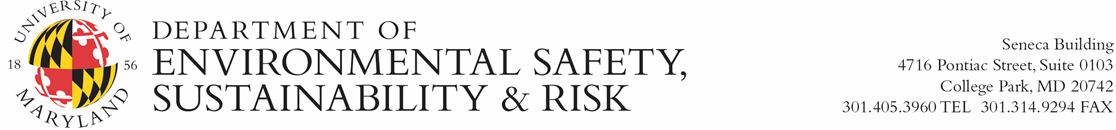 First Aid Kit ChecklistFirst aid kits are an important safety tool that can help you manage a variety of medical incidents. Make sure you are carrying a first aid kit that is complete and contains unexpired medication. The American Red Cross recommends the following for inclusion in an individual Wilderness First Aid kit:  Adhesive bandages (6)  Sterile gauze pads, 3-×-3-inch (2) Adhesive tape (1 small roll)  Moleskin, 3-×-6-inch (1) Soap (1 small bar) or alcohol-based hand sanitizing gel (1 travel-sized bottle)  Wound gel (1 small tube)  Scissors (1 pair) Latex-free medical exam gloves (1 pair)Cardiopulmonary resuscitation (CPR) breathing barrier (1) Tweezers  Wilderness and Remote First Aid Report Form/Rescue Request and pencilA larger group kit should include:  Gauze bandage, 3-inch rolls (2) Self-adhesive bandage, 2-inch roll (1) Adhesive tape, 1-inch rolls (2) Alcohol pads (12) Povidone-iodine pads (12) Assorted adhesive bandages (1 box) Elastic bandages, 3-inch-wide (2) Sterile gauze pads, 4-×-4-inch (12) Moleskin, 3-×-6-inch (4) Gel pads for blisters and burns (2 packets) Wound gel (1 tube) Hydrocortisone cream 1 percent (1 tube) Triangular bandages (4) Soap (1 small bar) or alcohol-based hand sanitizing gel (1 travel-sized bottle) Scissors (1 pair) Tweezers (1 pair) Safety pins (12) Latex-free medical exam gloves (6 pairs) Protective goggles/safety glasses (1 pair) CPR breathing barrier (1) Wilderness and Remote First Aid Report Form/Rescue Request and pencil Instant cold compress Space blanket Original size SAM® SplintAdditional Recommended ItemsDenture adhesive Irrigation syringe Thermometer Commercial tourniquet Ibuprofen Chewable low-dose aspirin (81 mg each) Acetaminophen Oral antihistamine Properly labeled prescription medications for individuals  Needle Alcohol (and/or vinegar) Tampons/pads Decongestant nasal spray Over-the-counter diarrhea medication Zinc oxide powder Chemical heat packs Full water bottle(s) (especially in waterless areas) Water purification and backup Ground insulation (e.g., a “sit-upon” camp mat) Shelter (could be a plastic tube shelter) Plastic bag Emergency blanket Signaling device (e.g., mirror, whistle) Duct tape Identification/medical form Special environmental essentials (e.g., ice axe, cold weather sailing gear)Additional items not included in the American Red Cross lists that may be useful in an emergency: Wilderness First Aid Guide Timer or other timepiece Matches/lighter Flashlight/Headlamp with extra batteries Rehydration salts Glucose Powder or Gel Hemostatic (blood clotting) gauze or sponge (e.g., QuikClot®) Sealable Plastic Bags Rope     Survival RationsREFERENCES AND ADDITIONAL RESOURCESAmerican Red Cross Wilderness and Remote First Aid Emergency Reference Guide